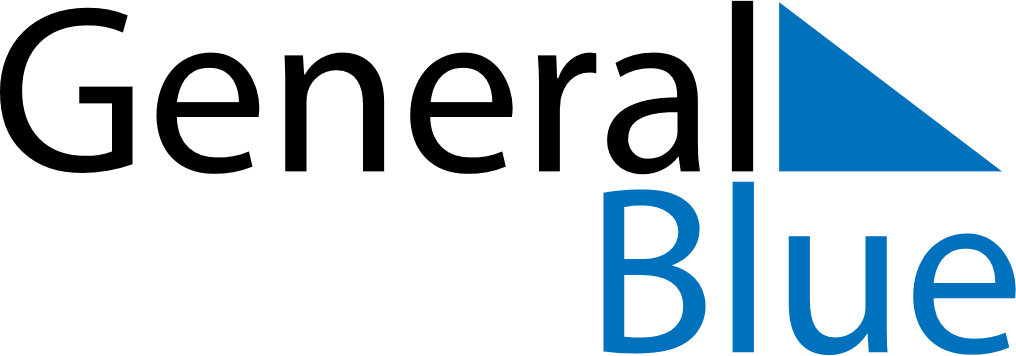 Meal PlannerNovember 1, 2027 - November 7, 2027Meal PlannerNovember 1, 2027 - November 7, 2027Meal PlannerNovember 1, 2027 - November 7, 2027Meal PlannerNovember 1, 2027 - November 7, 2027Meal PlannerNovember 1, 2027 - November 7, 2027Meal PlannerNovember 1, 2027 - November 7, 2027Meal PlannerNovember 1, 2027 - November 7, 2027Meal PlannerNovember 1, 2027 - November 7, 2027MondayNov 01TuesdayNov 02WednesdayNov 03ThursdayNov 04FridayNov 05SaturdayNov 06SundayNov 07BreakfastLunchDinner